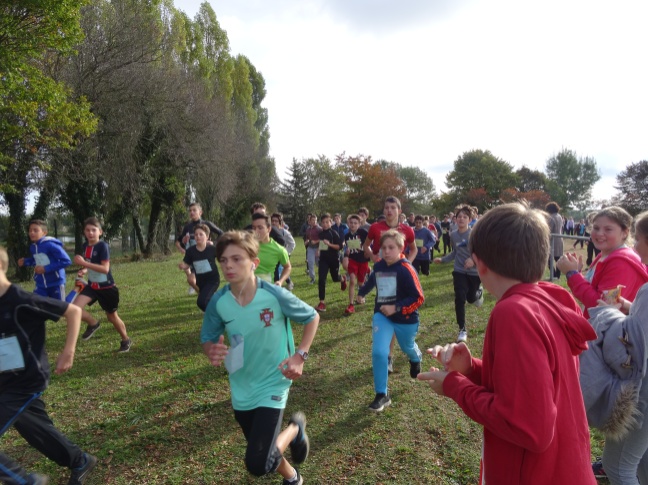 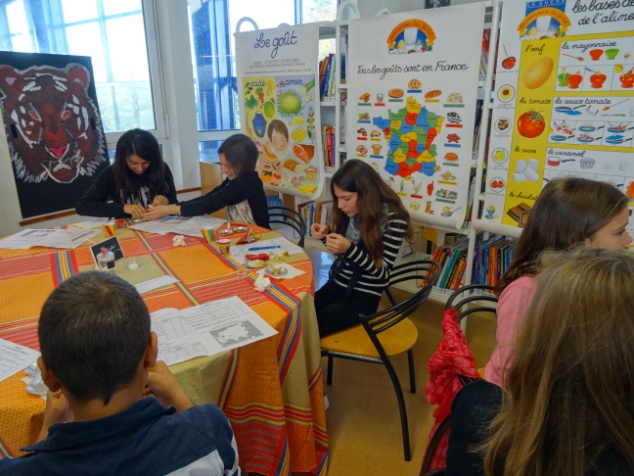 CONSTRUISONS ENSEMBLE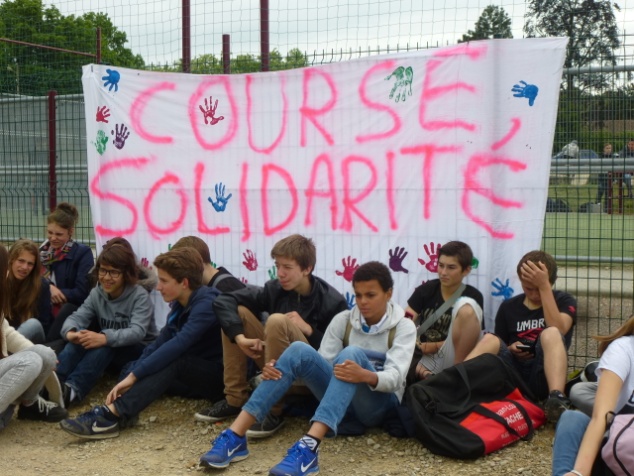 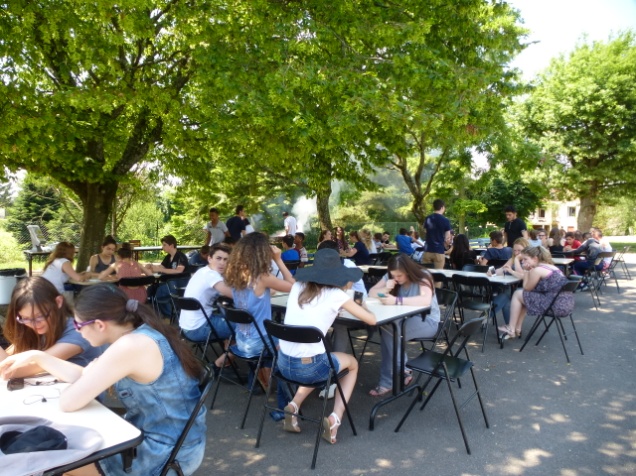 Florence LEONARDI, Valérie TRAVAGLIATI, Marie-Neige BOLLECQUESEt l’ensemble des personnels du Collège en Bagatelle de TournusVous présentent leurs meilleurs vœux pour l’année 2017